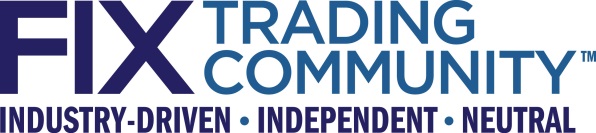 Asia Pacific Exchanges and Regulatory Subcommittee & Asia Pacific Technical SubcommitteeHK – SFC – Recording consent to facilitate trades23 September 2019 0.5 Proposal Status:  Re-SubmittedDISCLAIMERTHE INFORMATION CONTAINED HEREIN AND THE FINANCIAL INFORMATION EXCHANGE PROTOCOL (COLLECTIVELY, THE "FIX PROTOCOL") ARE PROVIDED "AS IS" AND NO PERSON OR ENTITY ASSOCIATED WITH THE FIX PROTOCOL MAKES ANY REPRESENTATION OR WARRANTY, EXPRESS OR IMPLIED, AS TO THE FIX PROTOCOL (OR THE RESULTS TO BE OBTAINED BY THE USE THEREOF) OR ANY OTHER MATTER AND EACH SUCH PERSON AND ENTITY SPECIFICALLY DISCLAIMS ANY WARRANTY OF ORIGINALITY, ACCURACY, COMPLETENESS, MERCHANTABILITY OR FITNESS FOR A PARTICULAR PURPOSE.  SUCH PERSONS AND ENTITIES DO NOT WARRANT THAT THE FIX PROTOCOL WILL CONFORM TO ANY DESCRIPTION THEREOF OR BE FREE OF ERRORS.  THE ENTIRE RISK OF ANY USE OF THE FIX PROTOCOL IS ASSUMED BY THE USER.NO PERSON OR ENTITY ASSOCIATED WITH THE FIX PROTOCOL SHALL HAVE ANY LIABILITY FOR DAMAGES OF ANY KIND ARISING IN ANY MANNER OUT OF OR IN CONNECTION WITH ANY USER'S USE OF (OR ANY INABILITY TO USE) THE FIX PROTOCOL, WHETHER DIRECT, INDIRECT, INCIDENTAL, SPECIAL OR  CONSEQUENTIAL (INCLUDING, WITHOUT LIMITATION, LOSS OF DATA, LOSS OF USE, CLAIMS OF THIRD PARTIES OR LOST PROFITS OR REVENUES OR OTHER ECONOMIC LOSS), WHETHER IN TORT (INCLUDING NEGLIGENCE AND STRICT LIABILITY), CONTRACT OR OTHERWISE, WHETHER OR NOT ANY SUCH PERSON OR ENTITY HAS BEEN ADVISED OF, OR OTHERWISE MIGHT HAVE ANTICIPATED THE POSSIBILITY OF, SUCH DAMAGES.DRAFT OR NOT RATIFIED PROPOSALS (REFER TO PROPOSAL STATUS AND/OR SUBMISSION STATUS ON COVER PAGE) ARE PROVIDED "AS IS" TO INTERESTED PARTIES FOR DISCUSSION ONLY.  PARTIES THAT CHOOSE TO IMPLEMENT THIS DRAFT PROPOSAL DO SO AT THEIR OWN RISK.  IT IS A DRAFT DOCUMENT AND MAY BE UPDATED, REPLACED, OR MADE OBSOLETE BY OTHER DOCUMENTS AT ANY TIME.  THE FIX GLOBAL TECHNICAL COMMITTEE WILL NOT ALLOW EARLY IMPLEMENTATION TO CONSTRAIN ITS ABILITY TO MAKE CHANGES TO THIS SPECIFICATION PRIOR TO FINAL RELEASE.  IT IS INAPPROPRIATE TO USE FIX PROTOCOL WORKING DRAFTS AS REFERENCE MATERIAL OR TO CITE THEM AS OTHER THAN “WORKS IN PROGRESS”.  THE FIX GLOBAL TECHNICAL COMMITTEE WILL ISSUE, UPON COMPLETION OF REVIEW AND RATIFICATION, AN OFFICIAL STATUS ("APPROVED") OF/FOR THE PROPOSAL AND A RELEASE NUMBER.No proprietary or ownership interest of any kind is granted with respect to the FIX Protocol (or any rights therein).Copyright 2003-2019 FIX Protocol Limited, all rights reserved.Table of ContentsDocument History	51	Introduction	62	Business Requirements	62.1	Proposed Solution	72.2	Discussion of Alternate Proposals	83	Issues and Discussion Points	93.1	Standardizing workflows in jurisdictions outside Hong Kong	93.2	LastCapacity(29) values are NOT affected	93.3	Clarifying terminology: Proactive vs Unidirectional	93.4	Potential for phase 2 of FIX support for facilitation consent	104	Proposed Message Flow	115	FIX Message Tables	116	FIX Component Blocks	127	Category Changes	12Appendix A - Data Dictionary	13Appendix B - Glossary Entries	14Appendix C - Abbreviations	14Appendix D - Usage Examples	14Appendix E – Disposition of Public Comments	15Table of FiguresDocument History	The above document history section, including date, author, and comments, is required to track editing changes to the document.  List revisions in ascending order.  Please insert additional rows in the table as needed.Template version information:r2:  2010-11-13 Revised to support abbreviations, inlined component referencesr3:  2011-12-02 Revised to add additional usage clarificationr3.1:  2013-01-04 Revised Copyright year, changed template to Office 2013 .docx version, updated font to Calibri for cleaner look.  Added additional template usage clarification.R3.2 2016-05-23 – revised the copyright date, corrected document references and replaced the FIX logo with the most current graphic.r3.2 2017-05-18 - revised copyright dateIntroductionThe Hong Kong SFC (Securities and Futures Commission) published a circular to the industry last year regarding the need to disclose to clients and getting the client prior consent before client facilitation activities. The sell side in Hong Kong would like to consider whether improvements can be made to the current verbal process of giving consent by using FIX tags to automate. Ensure the process is timely and efficient Current process of storing consent recorded on tapes does not seem to provide an easy way to retrieve results, does not have an easy time stamp and does not give visibility to the buy side head of desk when consents are given. Where sell side cannot record consent, the liquidity cannot be provided.Business RequirementsIn February 2018, the SFC released a Circular to license corporations on client facilitation.  
https://www.sfc.hk/edistributionWeb/gateway/EN/circular/doc?refNo=18EC11Relevant sections of the SFC Circular “Typically, clients use facilitation services to obtain liquidity or achieve a guaranteed execution price. As the nature of the client relationship may change in a facilitation transaction due to the fact that LCs assume a risk-taking principal position rather than an agency position, conflicts of interest may arise.The SFC emphasises that such conflicts of interest are a recurring regulatory concern. In 2014, the SFC held a Supervisory Briefing Session to draw the industry’s attention to common deficiencies and vulnerabilities associated with client facilitation. More recently, a number of inconsistent practices were identified in routine inspections.LCs are reminded that the Code of Conduct for Persons Licensed by or Registered with the Securities and Futures Commission (Code of Conduct) requires that a licensed or registered person should act in the best interests of clients, disclose conflicts of interest and take all reasonable steps to ensure fair treatment of clients if conflicts of interest cannot be avoided[2].”Later in the report relating to consent, the requirement for LCs is detailed here: “3.   Consent and disclosureAs LCs assume a risk-taking principal position against clients in client facilitation activities, the nature of the trades should be disclosed to clients and their prior consent obtained3] so that they are fully aware of the inherent conflicts of interest.The parties responsible for obtaining client consent should be clearly defined. Where either client-facing staff who handle client facilitation orders or the client facilitation desk are located in Hong Kong[4], client consent is required.”Proposed SolutionAfter several rounds of discussion amongst market players from both the buy-side and sell-side, other industry associations and the SFC, we want to implement the proactive buy-side to sell-side (one-way) workflow using a new value for FIX field ExecInst(18). In order to offer a few more explicit instructions than simply “Allow Facilitation”, combinations of the new value with some of the existing values of the FIX field ExecInst(18) are also proposed. These values will only cover simple scenarios that most users require; they are not designed to catch all workflows. The reason we opt for this simplified approach is that it will be easier for vendors and in-house teams to implement in a short period of time (the SFC circular has been floating for more than a year now).The new proposed value (‘z’) and selected combinations with existing ExecInst(18) values will indicate that the buy-side is “proactively” giving the consent, as defined below:ExecInst(18) with an absence of a ‘z‘ value means there is no information in the message re facilitation, regardless of any other ExecInst(18) values which can be combined with the ‘z’ value. It does not indicate that facilitation is not allowed. If facilitation / risk is to be used, the broker would need to have a bilateral communication out-of band with the client and their pre-trade consent obtained and evidence retained using other means (parties need to satisfy themselves of SFC rules compliance).NOTE: an absence of a facilitation instruction, i.e. a ‘z‘ value in a modification instruction, also indicates No Information, meaning that before facilitation / risk is to be used,  an explicit consent would need to be sought out-of-band. When modifying ExecInst(18) values in a replacement order, it is necessary to re-declare all ExecInst(18) values  in the OrderCancelReplaceRequest(35=G) message. ExecInst(18) values will not be carried forward from the original order to the replacement unless re-declared. If facilitation / risk is to be used, the broker would need to have a bilateral communication out-of-band with the client and their pre-trade consent obtained and evidence retained using other means (parties need to satisfy themselves of SFC rules compliance).It is recommended that if the buy-side wants to remove the consent from the original order, the buy-side should send an OrderCancel(35=F) message, and then a NewOrderSingle(35=D) message including ExecInst(18) with an absence of the ‘z‘ value. 2 . ExecInst(18) = z indicates facilitation allowed within the specifics of the order which should include price being at a clearly observable benchmark (parties need to satisfy to themselves SFC rules compliance)ExecInst(18) = z i indicates facilitation allowed for ’order completion imbalance only’, which would include odd lots and residuals, as long as they adhere to other aspects of the order instruction (e.g. limit) and include price being at a clearly observable benchmark. In some cases, this may require pre-arranged clarification with clients of ‘order completion’ / ‘odd lot’ / ‘residual’ definitions and limits. ExecInst(18) = z W indicates facilitation allowed with price pegged to a guaranteed price / benchmarked order types (e.g. GVWAP and GMOC), as long as the order instruction is accompanied by a request to provide a price guarantee pegged to a specific level. The buy-side system implementation can optionally add logic to “pre-populate” this value providing that the additional logic complies with the SFC’s guidance, e.g. based on daily consent or basket level consent.Discussion of Alternate ProposalsThis section captures the discussion within the subcommittee on its way to the final proposal. A number of different solutions were discussed and mapped to FIX based on specific questions. None of these are put forward to the GTC for implementation.Q1: How can consent records be automated? Scenario 1: Consent is “one way”, i.e. the buy side offers consent before the sell side has askedIf YES: Buyside sends order message to broker, through OMS/EMS with an ALLOW FACIL check box marked. In the FIX message NewOrderSingle(35=D), propose Tag 1031 – CustOrderHandlingInst (Values: FA – No Cross or FB – Cross OK), with 1031=FB “Cross OK” feeding from the marked ALLOW checkbox, meaning facilitation consent – Scenario 2: Sell side has to ask for the buy side to answer, i.e. to allow facilitation Buyside sends order message to brokerBroker sends request message to client, that references the submitted order identifier and requesting acknowledgement that the order can be executed by the facilitation desk. In FIX, this request could be a new FIX message modeled on the PartyRiskLimitCheckRequest(35=DF) Buyside sends acknowledgement message to either consent or not consent to facilitation.Q2: If pre-set consent is permitted, how could the buy side OMS field be pre-populated based on the consent of the fund, in line with other specific order instructions such as limits. What if the OMS field could be altered on a per trade basis, does that mean although pre-populated it is still an active choice per order?Scenario 3: Similar to scenario 1: Buyside sends order message to broker, through OMS/EMS with an ALLOW FACIL check box pre-populated as checked. If a specific fund does not ALLOW facilitation, then uncheck box for the order.Scenario 4: Broker sends Order Acknowledgement to buyside client, marked and timestamped as consent obtained (pre-trade). Using FIX, this acknowledgement could be a new FIX message modeled on PartyRiskLimitCheckRequestAck(35=DG)Q3: How should the Hong Kong desk represent the fills? A3: Broker sends ExecutionReport(35=8) message, that may contain consent indicator and timestamp field for the consent, (separate from the TransactTime(tag 60) field), and also indicating that the broker's capacity is as "principal" via the LastCapacity(tag 29) field set to 4 (Principal) or 5 (Riskless principal).Issues and Discussion PointsThe information in this section can be presented in table or numbered list format or sub-sections of descriptive text.  Include issues and important discussion points that arose during the sub-committee or working group's effort to develop the gap analysis proposal.  Also include resolutions of the issues and discussion points.  The items will aid in understanding the thought process and tracks for the decisions made.Standardizing workflows in jurisdictions outside Hong KongIn the interest of standardizing workflows and implementing best practice across the Asia Pac region, firms could consider adopting the proposed workflow in jurisdictions that do not explicitly require client consent for the use of facilitation services.LastCapacity(29) values are NOT affectedFirms are reminded that the provision of client consent for facilitation services does not change their LastCapacity reporting requirements and the associated standard values commonly accepted in Asia Pacific marketsClarifying terminology: Proactive vs UnidirectionalProactive: The use of FIX field ExecInst(18) is based around the buy-side Proactively sending consent without prompting from their broker. This is acceptable as the buy-side (and only the buy-side) can provide consent or withdraw consent as they require.Unidirectional: A broker should not unilaterally give a Unidirectional statement to their buy-side client that they will use Facilitation solutions. Brokers must get explicit consent from their buy-side clients, prior to using any form of facilitation.Potential for phase 2 of FIX support for facilitation consentFollowing FIX Global Technical Committee approval of this extension, a suggestion has been raised for a ‘Phase 2’ discussion to look into creation of a new FIX field (or a new component) that would allow for greater granularity of instructions for allowing facilitation. If there is broad demand / support by FIX members, Phase 2 discussions will start following approval of the current proposal.Proposed Message FlowDiscuss the proposed FIX message flow to be used to support the business workflow.  Identify existing and new message types at a message name level.  Include flow or sequence diagrams to illustrate each flow, including normal, alternative, and exception flows.  Create diagrams using either Visio or the drawing tools found in Word and/or PowerPoint, and import into the document in .png (or jpg or gif) format - native formats causes the file size to get very large.  Include the native formatted diagram files, e.g. the vsd file for Visio diagrams, etc. in your final proposal submission to the Global Technical Committee.The workflows are depicted below:The workflows are depicted below:FIX Message TablesThis section contains the FIX message tables.  Include changes to existing message(s) and additions of new message(s) here.  For new fields, use "TBD" for tag numbers, and assign field names.  For new message(s), describe the usage in as much detail as possible.Copy and paste the following section for each message being modified or added by your proposal.  Alternatively, you may contact the FPL Program Office, fpl@fixprotocol.org, to request that a pre-filled template be generated with message tables for existing messages you will be enhancing.No changes.FIX Component BlocksThis section contains the FIX component blocks.  Include changes to existing component blocks and additions of new component blocks here.  For new fields, use "TBD" for tag numbers, and assign field names, along with appropriate definitions.  Identify enumerations.  For new component blocks, describe the usage.Copy and paste the following section for each component being modified or added by your proposal.  Alternatively, you may contact the FPL Program Office, fpl@fixprotocol.org, to request that a pre-filled template be generated with message tables for existing messages you will be enhancing.No changes.Category ChangesThis chapter is used to add or modify FIX Categories. If your gap analysis proposal does not add or change categories, ignore this section during the initial proposal.  If, during review, a change to an existing category or a new category is determined to be required, complete this section.Category Name - The category or repository name.Section - The section for the category. A message category can exist only in one section of the FIX Specification.Category Synopsis - Required short description summarizing the purpose and function of the component.Category Elaboration - Optional detailed description of the message behavior.No changes.Appendix A - Data DictionaryThe Data Dictionary table must be filled in for all new fields being proposed and all existing fields where changes are being proposed. Each row, representing a field, must identify the requested action of “new”, "add", "change", or "deprecate" for each field.  For new fields provide the data type for each field, the field definition, along with any enumerations related to the field.  New fields will use "TBD" in the Tag column.  For existing fields, document the proposed additions and changes and highlighting the change (e.g. to the description, new enumerations being added, etc.).  List new fields at the top of the table, followed by fields to be deprecated, and then fields to be changed.Tag - Order all new fields at the top of the table.  The "Tag" column should be "TBD" for the new fields.  For existing fields include the official tag number.FieldName – Field name – required for all fields including existing fields being changed and proposed.Action - indicates whether the field is to be added, changed, or deprecated in the data dictionary:           NEW - A new proposed field.  Use "TBD" in Tag column.  Identified in the "Add to/ Deprecate from Message type or Component block" column the message or component the new field is to be added to.           ADD - An existing field to be added to the component or message type identified in the "Add to/ Deprecate from Message type or Component block" column.           DEPRECATE - An existing field to be deprecated.  If the deprecation is message specific (as oppose to deprecating the field from the entire specification), identify in the "Add to/ Deprecate from Message type or Component block" column the component or message from which the field is to be deprecated.           CHANGE - An existing field to be modified – modifications are limited to changing the Data Dictionary description or changing or adding new enumerations.  A data type change requires strong business requirements justification to be documented as part of the proposal and will be reviewed in detail by the GTC.Datatype - The data type, e.g. int, Price, Boolean, etc. (See FIXimate for the complete list of FIX datatypes).  Required for new fields; not required for existing fields, unless the proposal is to change the data type.  See the list of data types in Volume 1 of the FIX Protocol specification.Description - A definition of the field.  The description of the field should be sufficiently descriptive and meaningful but should be generic enough that the field can be reused.  For specific message or component context based usage rules these should be described as field usage text within the message or component in which the field is included.	Enumerations - When a field requires enumerations, these are included within the Description column of the Data Dictionary table.  When enumerations are to be defined for a new field, the field should be of int data type and the enumerated values be integers starting at 0 (zero).  If the field is to have a default enumeration value that is implied by the omission of the field, the default value must be assigned the value 0 (zero).  All enumerations must have a short description included that provides sufficient meaning for the enumeration value.  A longer elaboration or description for the enumeration may also be included.FIXML Abbreviation - The abbreviation for the field when used in FIXML Schema.  The submitter is not required to supply the abbreviation, but it will need to be entered in conjunction with the GTC before ratification of the proposal.  If the submitter is familiar with the abbreviation rules or convention, the submitter is encouraged to supply a proposed FIXML abbreviation; however, this is subject to review and change by the GTC.  If new terms require abbreviation, propose the abbreviation for the new term(s) in Appendix C.Add to / Deprecate from Message type or Component block - Identify the message types or component blocks in which to apply the Action for the field.Appendix B - Glossary EntriesThis section, if included, should contain a table with terminology to be included in the FIX specification Glossary in Volume 1.  These are usually business terms that are defined to help readers understand the relevant space for the proposal.Term - The business term.Definition - The definition of the term.  If a term has different definitions in different contexts or for different asset types, include and identify fully these differing definitions.  If the definition is copied or paraphrased from a source, identify the source in parentheses after the definition.Field where used - Identifies the FIX field name for the field where this term is used.Appendix C - AbbreviationsWhen new fields, components, and messages are added to the FIX Specification, an abbreviated name that is primarily used for FIXML (at this time) must be created for them. Abbreviations are standardized within the FIX Specification. A list of abbreviations is maintained in the FIX Repository. You can access the current list of abbreviations via FIXimate on the FPL website. If abbreviations do not exist, use this table to define additional abbreviations required for your proposal.  New abbreviations are subject to final approval of and may be changed by the GTC.If you are not comfortable proposing new abbreviations, the "Proposed Abbreviations" can be omitted and the GTC will assign new abbreviations.Appendix D - Usage ExamplesThis is an optional section where the sub-committee or working group can provide whole or fragments of example FIX messages with actual or dummy data.  These examples are useful for illustrating usage or rules specific to the business domain covered in the proposal.[Examples may be entered below this line]Appendix E – Disposition of Public CommentsPublic comments (C) from Sourabh, Rathi from BAML, responses (R) below from Ed Mangles, Regional Director – FIX Trading Community:On behalf of BAML, we welcome the APAC Client Facilitation Proposal submitted by the committee. We are broadly supportive of adding new value in existing FIX tag ExecInst (18) for buy side to explicitly provide the facilitation consent on FIX ticket. As stated in the proposal, we agree that using an existing FIX tag that supports multiple character value is simplified approach to implement consent for both buy side vendors and sell side.After going through the proposal, we would like to submit our feedback and questions as below:Allow facilitationC: Is the expectation that this tag/value pair is used to initiate a facil request or confirm an agreement? If it is to confirm the agreement, the value ‘Allow Facilitation’ can be misinterpreted as it doesn’t sufficiently represent the agreement. Ideally, facilitation is marked to indicate a handshake as opposed to a one-sided value published on new order or amend.R: This FIX proposal does not replace any established systems that firms have in place to comply with the SFC rules, but will offer an alternative/complimentary system using FIX, that firms can deploy as they need.Consultation and explicit agreement with SFC on implementationC: Can you confirm that the proposed solution has been already reviewed by SFC and given in principle confirmation for industry to implement tag 18 instruction as explicit client consent? Are there any further guidance on the level of details to be additionally captured in consent over and above the FIX tag instruction?R: A cross industry group including reps from FIX, ASIFMA and ATF met with the SFC to explain this proposal and while they are not able to give explicit approval (as a regulator), the SFC response was supportive, as this proposal could offer the industry an efficient solution, that also complies with SFC rules. In due course, we will be going back to the SFC to update them on this initiative.Tag 29 (Last capacity)C: We suggest that proposal should state explicitly that there is no change to the tag 29 (last capacity) on facilitation trades to the client. This will continue to follow the industry practice (for APAC at least) of sending value = “3” i.e. cross as principal, when trade is facilitated.R: That’s a great point. We can add your suggestion to a ‘Recommended Practices Doc’ that can be circulated to industry participants, e.g. “Voluntary adoption of this proposal in jurisdictions outside Hong Kong - in the interest of standardizing workflows and implementing best practice across the Asia Pacific region, firms could consider adopting the proposed workflow in jurisdictions that do not explicitly require client consent for the use of facilitation services.”Solution Market scopeC: We recommend that proposal of sending facilitation instruction should not be limited/confined to HK market; however, extended as general practice for other markets. Given most of the sell side firms staff are based in Hong Kong, guidance would be in general applicable for APAC markets traded out of HK.R: Agreed. We can make this point in the circulated Recommended Practices doc, e.g. “LastCapacity(29) values are NOT affected - firms are reminded that the provision of client consent for facilitation services does not change their LastCapacity(29) reporting requirements and the associated standard values commonly accepted in Asia Pacific markets.”RevisionDateAuthorRevision Comments0.18 Mar 2019Daniel Shek
FlexTradeInitial draft0.221 Mar 2019Hanno Klein
FIX GTCFormatting and layout changes0.322 Mar 2019Hanno Klein
FIX GTCUpdates based on feedback from GTC call on March 210.424 May 2019Hanno Klein
FIX GTCDisposition of public review comments0.523 Sep 2019Ed Mangles, Hanno Klein FIX GTCUpdate and more extensive elaboration of the proposed solution from APAC group consultations (no change to the extension, only clarification of the usage).Addition of issues and discussion points.TagFieldNameActionDatatypeDescriptionFIXML AbbreviationAdd to / Deprecate from Message type or Component block18ExecInstCHANGEMultipleCharValueInstructions for order handling on exchange trading floor. If more than one instruction is applicable to an order, this field can contain multiple instructions separated by space. New valid value:TBD = Allow facilitation[Elaboration: Express explicit consent to receive facilitation from the counterparty. Interpretation of absence needs to be bilaterally agreed if applicable. Can be used to comply with SFC (Hong Kong) regulations for disclosure of client facilitation.]@ExecInstTermDefinitionField where usedTermProposed AbbreviationProposed Messages, Components, Fields where used